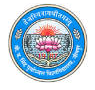 								              Fax: +91-5452-252344,252244     Email:connectpuregistrar@gmail.com                                                  Web: www.vbspu.ac.in                      i=kad%       @lk0 iz’kk0@2017 						         fnukad% 20-09-2017Advertisement for Admission to Purvanchal University Post Doctoral Fellowship (PUPDF) ProgrammeAdvt. No  … VBSPUPDF/2017                                			              Date:20/09/2017Applications are invited  by outstanding highly motivated individuals for Purvanchal University Post-Doctoral Fellowship (PUPDF) Programme 2017-18 for carrying out advanced research in area of basic sciences, i.e. Physics, Chemistry, Mathematics, Business Management, HRD, Agri-Business, E-Commerce, Finance & Control, Business Economics, Computer Applications, Pharmacy, Biotechnology, Biochemistry, Microbiology,  Environmental Science, Applied Psychology, Mass Communication,  Information Technology, Electronics Engineering, Computer Science & Engineering, Electrical Engineering and Mechanical Engineering disciplines. These fellowships have been created as part of a new initiative designed to augment the research environment in University academic programs.The Fellowships (PUPDF) funded by the University will be awarded initially for a period of two years and may be extended further for one more year based on the satisfactory research progress report. The Fellowships (PUPDF) does not imply any claim regarding regular position at Purvanchal University Jaunpur-222003.Interested/eligible candidates may download application form from the University website (www.vbspu.ac.in). They have to submit  along   with   self-attested   copies   of   mark   sheets,  certificates, publications (your good quality three recent publications) and synopsis of Ph.D. thesis  to the Deputy Registrar (Academic), Veer Bahadur Singh Purvanchal University, Jaunpur-222003, Uttar Pradesh, India "Application for the Purvanchal University Postdoctoral Research Associate Fellowship in subject (……)". The decision of the University regarding selection of candidates will be final and no further correspondence will be entertained in this regard. Last date of receiving complete application: 10/11/2017 at 5.00 PM. Candidates from abroad may apply through mail submitting their duly filled application forms alongwith   self-attested   copies   of   mark   sheets,  certificates, publications (your good quality three recent publications) and synopsis of Ph.D. thesis.  Eligibility:The candidate must have a doctorate degree in the relevant subject preferably with published research work to their credit. (Provisional degree certificate may be accepted if degree is not awarded)Only Ph.D. awarded unemployed candidates will be eligible for the award of Post
Doctoral Fellowship.The upper age limit for is 35 years GEN/OBC applicants, 40 years in the case of SC/ST male candidates and 45  years in the case of SC/ST female candidates as on last date of receipt of applications.The candidates of GEN/OBC categories having 55% marks at UG level and 60% marks at PG
level are eligible to apply while for SC/ST categories eligibility for applying is minimum 50% marks at UG level and 55% marks at PG level.The candidate must attach the No Objection Certificate from the proposed research place duly forwarded by Head of Department and Registrar / Director / Principal in the application form if working anywhere.Reservation:
There shall be reservation for SC/ST/ Persons with disability candidates as per provision issued by
the UP State Government from time to time.Selection Procedure:The applications received by the Academic Section will be forwarded to the respective Department. The call letters for interview will be sent to the shortlisted candidates by the concerned departments. No TA/DA will be paid to the Candidates called for interview.Nature of Assistance available under PUPDF: 
Tenure of the award is five years with no provision for further extension. The financial assistance available under the scheme is as follows: Suitable Hostel / Campus accommodation as per Purvanchal University norms will be provided if requested and subject to the availability. HRA is not permissible for those candidates who are staying in Hostel accommodation.In case of non-availability of hostel accommodation, the rent paid by the fellow on actual basis may be reimbursed subject to the ceiling of HRA as per UP Govt. norms. AssignmentsApart from the research pursued by the PUPDF, postdoctoral fellows has to utilize to the concerned department up to 6 hours per week for academic assistance in the departmental work including teaching, handling of tutorials and laboratory work.Apart from the quality research work, the PUPDF will also be encouraged to write project proposals to funding agencies as Co-principal investigator with the mentor as Principal Investigator. Medical:
No separate/fixed medical assistance is provided. However, the Post-Doctoral Fellow may avail of the medical facilities available in the University.
Leave:Leave for maximum period of 30 days in a year in addition to public holidays may be taken by the Post-Doctoral Fellow with the approval of the Head of the Department. However, they are not entitled to any other vacations, such as summer, winter and Pooja vacations.Candidates are eligible for maternity/ paternity leave at full rates of the fellowship as per UP Government rules once during the tenure of the award.Academic leave: The fellow may be allowed to avail academic leave without fellowship and contingency for a period not exceeding Nine months during the tenure of award for academic/ teaching assignment/ foreign visit in connection with research work. The expenditure on travel cannot be claimed from UGC. The period of leave without fellowship will be counted towards the tenure.
Note: All kind of leaves shall be approved by the University GENERAL INSTRUCTIONS TO THE CANDIDATESThe University reserves the right to withdraw any advertised position(s) at any time without assigning any reason.Application should include CV of the applicant, One-page summary of Ph.D. work, brief research proposal, letters of recommendation from Ph.D. supervisor and one-set of self-attested copies of publications and copy of all certificates.Selection process may include seminar followed by interview. The position of PDFs is purely temporary and time bound. Holding the position of PDF shall in no way be connected to selection as faculty or staff member of VBSPU.The performance of the postdoctoral fellow will be assessed by the Progress Review Committee (PRC) constituted by the Department after the selection of PDF following by same norms as for Research Progress Committee for PhDs.Other benefits including leave and medical benefits for PDFs shall be at par UGC New Delhi.In case of any dispute/ambiguity that may occur in the process of selection, the decision of the University shall be final.Incomplete application or without relevant supporting enclosures will be out right rejected.Application along with the relevant enclosures should reach the office of the Deputy Registrar (Academic), Veer Bahadur Singh Purvanchal University, Jaunpur‐222003 latest by 10/11/2017 at 5.00 PM.The envelope should be super scribed with the "Application for the Purvanchal University Post-Doctoral Research Fellowship in (…subject …)". Please note that all correspondence on this subject will have to be made to the address given below:Deputy RegistrarAcademic SectionVBS Purvanchal University, Jaunpur-222003Fellowship @Rs. 38,800/- p.m. first two years & Rs. 46,500/-  p.m. for third year onwards.Contingency @ Rs. 50,000/- p.a.Escorts/Reader assistance @ Rs. 2000/- p.m. (fixed) in case of Persons with disability (PwD).